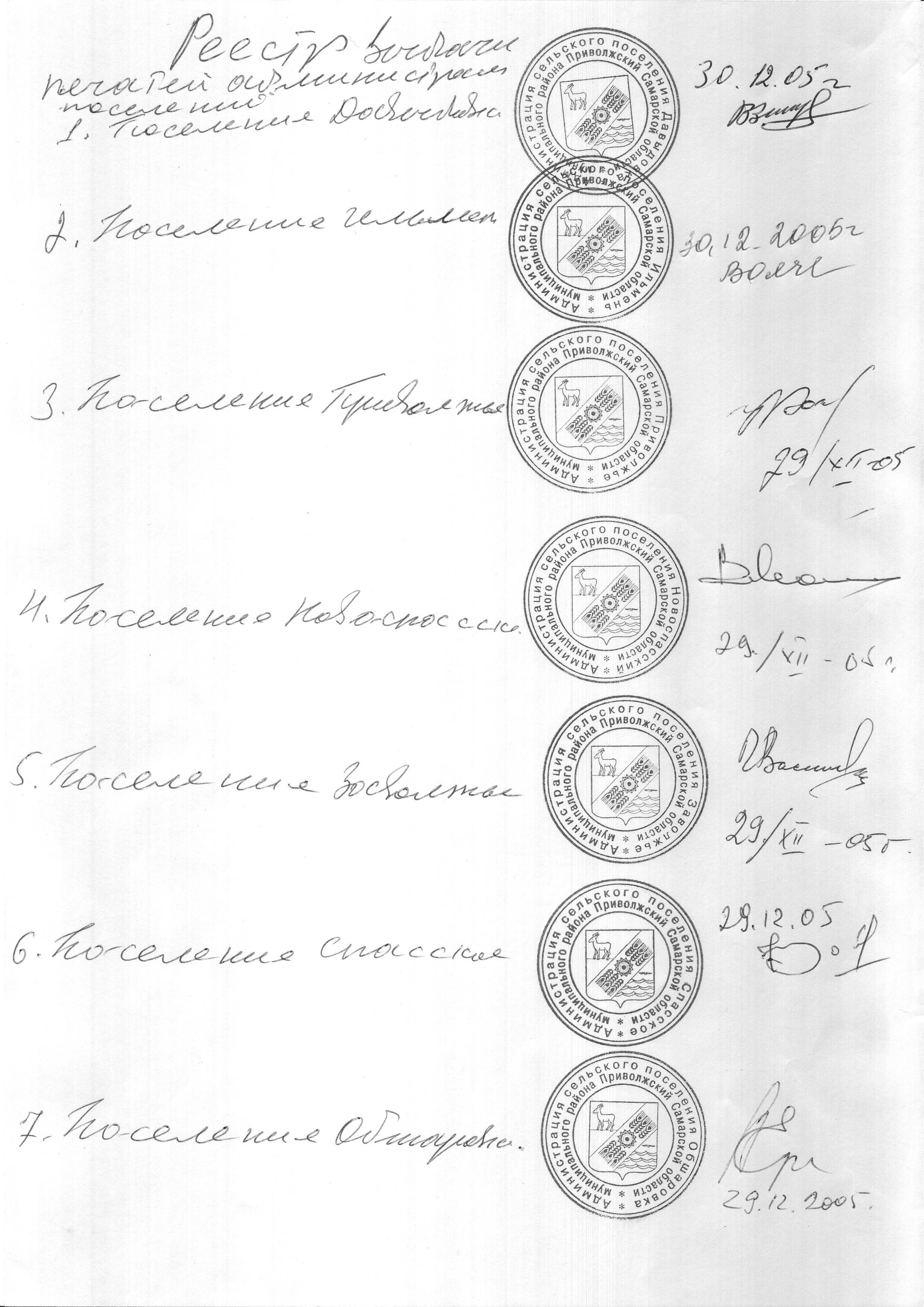 Российская  ФедерацияАдминистрациясельского поселенияСПАССКОЕмуниципального районаПриволжскийСамарская областьПостановление №  47  от 21 сентября 2018 года «Об утверждении программы профилактики нарушений обязательных требований законодательства в сфере муниципального контроля в сельском поселении Спасское муниципального района Приволжский Самарской области на 2018 – 2019 годы».В соответствии с частью 1 статьи  8.2 Федерального закона от 26.12.2008г.  № 294-ФЗ «О защите прав юридических лиц и индивидуальных предпринимателей при осуществлении государственного контроля (надзора) и муниципального контроля», в целях осуществления функций по муниципальному контролю, администрация сельского поселения Спасское муниципального района Приволжский Самарской областиПОСТАНОВЛЯЕТ:1. Утвердить программу профилактики нарушений обязательных требований законодательства в сфере муниципального контроля в сельском поселении Спасское муниципального района Приволжский Самарской области на 2018 – 2019 г.2. Опубликовать настоящее постановление в информационном бюллетене «Вестник сельского поселения Спасское» и на официальном сайте сельского поселения Спасское муниципального района Приволжский.Глава сельского поселения Спасское                                                                                    Ф.З. Закиров Приложениек постановлению администрациисельского поселения Спасскоемуниципального района ПриволжскийСамарской областиОт «21» сентября 2018 г. № 47Программа профилактики нарушений обязательных требований законодательства в сфере муниципального контроля в сельском поселении Спасское муниципального района Приволжский Самарской области на 2018 - 2019 годы1.     Общие положения1.1. Настоящая программа разработана в целях организации проведения Администрацией сельского поселения Спасское муниципального района Приволжский Самарской области (далее – Администрация) профилактики нарушений требований законодательства в сфере муниципального контроля, установленных законодательством Российской Федерации, законодательством Самарской области, муниципальными правовыми актами Приволжского района, в целях предупреждения возможного нарушения органами местного самоуправления, юридическими лицами, их руководителями и иными должностными лицами, индивидуальными предпринимателями, гражданами (далее - подконтрольные субъекты) обязательных требований законодательства, в соответствующих сферах деятельности и снижения рисков причинения ущерба охраняемым законом ценностям.1.2. Целью программы является:- предупреждение нарушений подконтрольными субъектами требований законодательства Российской Федерации, Самарской области, муниципальным правовым актам Приволжского района, включая устранение причин, факторов и условий, способствующих возможному нарушению обязательных требований;- создание мотивации к добросовестному поведению подконтрольных субъектов;- снижение уровня ущерба охраняемым законом ценностям.1.3. Задачами программы являются:- укрепление системы профилактики нарушений обязательных требований путем активизации профилактической деятельности;- выявление причин, факторов и условий, способствующих нарушениям требований законодательства Российской Федерации, Самарской области, муниципальным правовым актам Приволжского района;- повышение правосознания и правовой культуры подконтрольных субъектов.2.     Виды муниципального контроля, осуществляемого Администрацией3. План-график профилактических мероприятий№п/пНаименованиевида муниципального контроляНаименование органа (должностного лица), уполномоченного на осуществление муниципального контроля в соответствующей сфере деятельности1231.Муниципальный земельный контрольАдминистрация сельского поселения Спасское совместно с отделом муниципального земельного и экологического контроля м. р. Приволжский2Муниципальный жилищный  контрольАдминистрация сельского поселения Спасское совместно с отделом по строительству и жилищно-коммунальному хозяйству м. р. Приволжский3Муниципальный контроль  за соблюдением законодательства    в области розничной продажи алкогольной продукцииАдминистрация сельского поселения Спасское совместно с отделом по развитию предпринимательства и торговли м. р. Приволжский4Муниципальный контроль  за соблюдением законодательства    в области торговой деятельностиАдминистрация сельского поселения Спасское совместно с отделом по развитию предпринимательства и торговли м. р. Приволжский5Муниципальный контроль  за соблюдением законодательства    в сфере распространения наружной рекламыАдминистрация сельского поселения Спасское с отделом по развитию предпринимательства и торговли м. р. Приволжский6Муниципальный контроль при осуществлении отдельных государственных полномочий в области охраны окружающей среды, природопользования, санитарного содержания и благоустройства населенных пунктовАдминистрация сельского поселения Спасское совместно с отделом муниципального земельного и экологического контроля, отдел по делам ГО ЧС, мобилизации и общественной безопасности м. р. Приволжский7Муниципальный контроль за сохранностью автомобильных дорог местного значения в границах населенных пунктов сельского поселения Спасское  Администрация сельского поселения Спасское N п/пНаименование мероприятияОтветственный исполнительСрок реализации мероприятия  1Размещение на официальном сайте Администрации для каждого вида муниципального контроля перечней нормативных правовых актов или их отдельных частей, содержащих обязательные требования, оценка соблюдения которых является предметом муниципального контроля, а также текстов соответствующих нормативных правовых актоворганы (должностные лица), уполномоченныена осуществление муниципального контроляв соответствующей сфере деятельностив течение года        (по мере необходимости)2Осуществление информирования юридических лиц, индивидуальных предпринимателей по вопросам соблюдения обязательных требований, в том числе посредством разработки и опубликования руководств по соблюдению обязательных требований, проведения семинаров и конференций, разъяснительной работы в средствах массовой информации и иными способами.В случае изменения обязательных требований – подготовка и распространение комментариев о содержании новых нормативных правовых актов, устанавливающих обязательные требования, внесенных изменениях в действующие акты, сроках и порядке вступления их в действие, а также рекомендаций о проведении необходимых организационных, технических мероприятий, направленных на внедрение и обеспечение соблюдения обязательных требованийорганы (должностные лица), уполномоченныена осуществление муниципального контроляв соответствующей сфере деятельностив течение года        (по мере необходимости)3Обеспечение регулярного                     (не реже одного раза в год) обобщения практики осуществления  в соответствующей  сфере деятельности муниципального контроля и размещение на официальном сайте Администрации  соответствующих обобщений, в том числе с указанием наиболее часто встречающихся случаев нарушений обязательных требований с рекомендациями в отношении мер, которые должны приниматься юридическими лицами, индивидуальными предпринимателями в целях недопущения таких нарушенийорганы (должностные лица), уполномоченныена осуществление муниципального контроляв соответствующей сфере деятельностив течение года        (по мере необходимости)4Выдача предостережений о недопустимости нарушения обязательных требований в соответствии с частями 5 - 7 статьи 8.2 Федерального закона от 26.12.2008г. № 294-ФЗ                    «О защите прав юридических лиц и индивидуальных предпринимателей при осуществлении государственного контроля (надзора) и муниципального контроля» (если иной порядок не установлен федеральным законом)органы (должностные лица), уполномоченныена осуществление муниципального контроляв соответствующей сфере деятельностив течение года        (по мере необходимости)